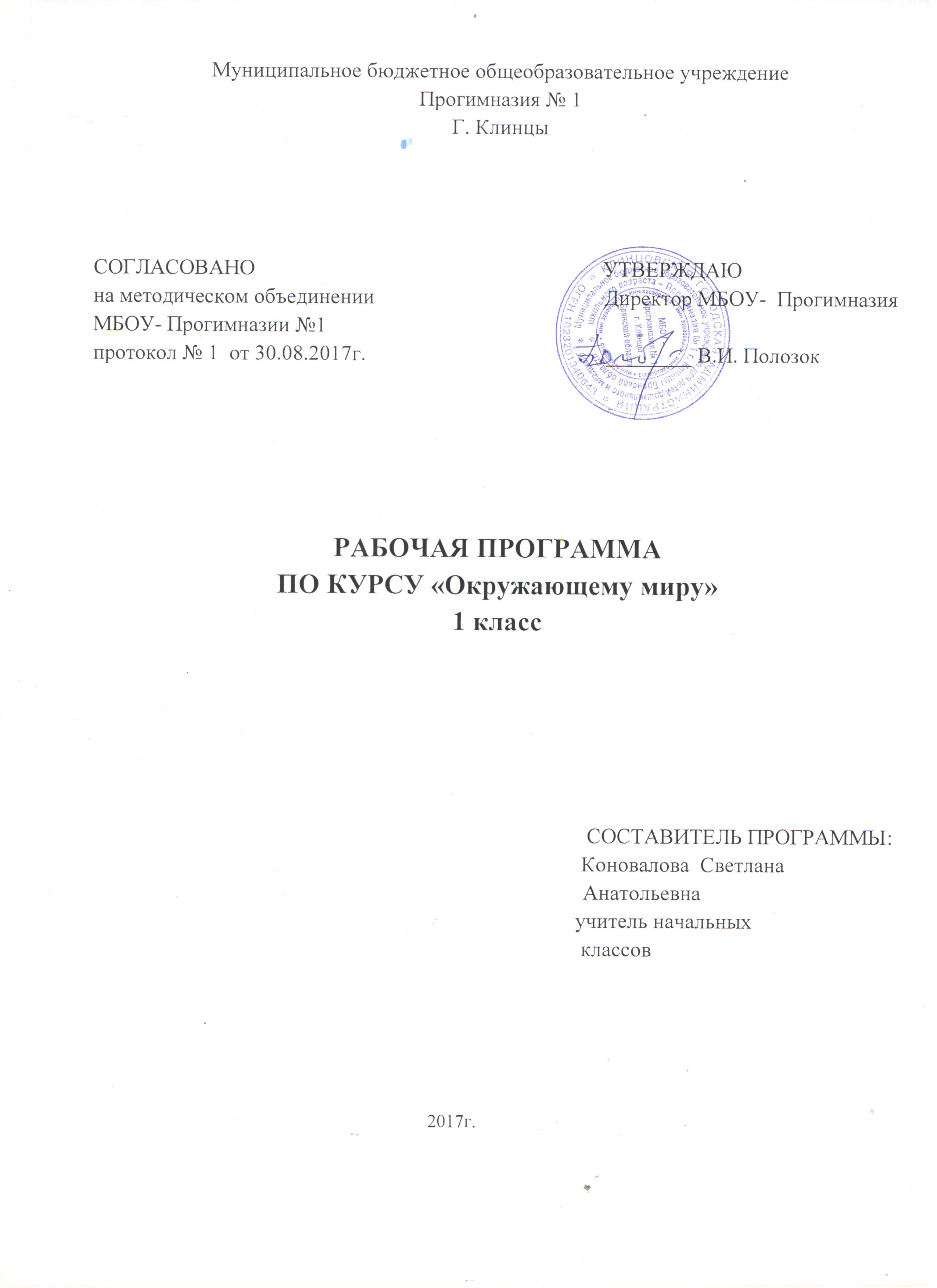 Планируемые результаты изучения курсаОкружающий мирРезультатами освоения программы «Окружающий мир» являются личностные, метапредметные и предметные результаты. Личностные результаты 1. Формирование основ российской гражданской идентичности, чувства гордости за свою Родину, российский народ и историю России, осознание своей этнической и национальной принадлежности; ценности многонационального российского общества, становление гуманистических и демократических ценностных ориентаций. 2. Формирование целостного, социально ориентированного взгляда на мир в его органичном единстве и разнообразии природы, народов, культур и религий. 3. Формирование уважительного отношения к иному мнению, истории и культуре других народов. 4. Овладение начальными навыками адаптации в динамично изменяющемся и развивающемся мире. 5. Принятие и освоение социальной роли обучающегося, развитие мотивов учебной деятельности и формирование личностного смысла учения. 6. Развитие самостоятельности и личной ответственности за свои поступки, в том числе в информационной деятельности, на основе представлений о нравственных нормах, социальной справедливости и свободе. 7. Формирование эстетических потребностей, ценностей и чувств. 8. Развитие этических чувств, доброжелательности и эмоционально-нравственной отзывчивости, понимания и сопереживания чувствам других людей. 9. Развитие навыков сотрудничества со взрослыми и сверстниками в разных социальных ситуациях, умения не создавать конфликтов и находить выходы из спорных ситуаций.10. Формирование установки на безопасный, здоровый образ жизни, наличие мотивации к творческому труду, работе на результат, бережному отношению к материальным и духовным ценностям. Метапредметные результаты 1. Овладение способностью принимать и сохранять цели и задачи учебной деятельности, поиска средств её осуществления. 2. Освоение способов решения проблем творческого и поискового характера. 3. Формирование умения планировать, контролировать и оценивать учебные действия в соответствии с поставленной задачей и условиями её реализации, определять наиболее эффективные способы достижения результата. 4. Использование знаковосимволических средств представления информации для создания моделей изучаемых объектов и процессов, схем решения учебных и практических задач. 5. Активное использование речевых средств и средств информационных и коммуникационных технологий (далее — ИКТ) для решения коммуникативных и познавательных задач. 6. Овладение навыками смыслового чтения текстов различных стилей и жанров в соответствии с целями и задачами, осознанного построения речевого высказывания в соответствии с задачами коммуникации и составления текстов в устной и письменной формах. 7. Овладение логическими действиями сравнения, анализа, синтеза, обобщения, классификации по родовидовым признакам, установления аналогий и причинно-следственных связей, построения рассуждений, отнесения к известным понятиям. 8. Овладение начальными сведениями о сущности и особенностях объектов, процессов и явлений действительности (природных, социальных, культурных, технических и др.) в соответствии с содержанием конкретного учебного предмета. 9. Овладение базовыми предметными и межпредметными понятиями, отражающими существенные связи и отношения между объектами и процессами. 10. Умение работать в материальной и информационной среде начального общего образования (в том числе с учебными моделями) в соответствии с содержанием конкретного учебного предмета. Предметные результаты 1. Понимание особой роли России в мировой истории, воспитание чувства гордости за национальные свершения, открытия, победы. 2. Уважительное отношение к России, родному краю, своей семье, истории, культуре, природе нашей страны, её современной жизни. 3. Осознание целостности окружающего мира, освоение основ экологической грамотности, элементарных правил нравственного поведения в мире природы и людей, норм доровьесберегающего поведения в природной и социальной среде. 4. Освоение доступных способов изучения природы и общества (наблюдение, запись, измерение, опыт, сравнение, классификация и др. с получением информации из семейных архивов, от окружающих людей, в открытом информационном пространстве). 5. Развитие навыков установления и выявления причинно-следственных связей в окружающем мире. Содержание учебного предмета, курсаЧеловек и природа Природа — это то, что нас окружает, но не создано человеком. Природные объекты и предметы, созданные человеком. Образы природы в традиционной культуре народов России и мира. Неживая и живая природа. Признаки предметов (цвет, форма, сравнительные размеры и др.). Примеры явлений природы: смена времён года, снегопад, листопад, перелёты птиц, смена времени суток, рассвет, закат, ветер, дождь, гроза. Природные явления в творчестве народов России и мира. Вещество — это то, из чего состоят все природные объекты и предметы. Разнообразие веществ в окружающем мире. Примеры веществ: соль, сахар, вода, природный газ. Твёрдые тела, жидкости, газы. Простейшие практические работы с веществами, жидкостями, газами. Звёзды и планеты. Солнце — ближайшая к нам звезда, источник света и тепла для всего живого на Земле. Земля — планета, общее представление о форме и размерах Земли. Глобус как модель Земли. Географическая карта и план. Материки и океаны, их названия, расположение на глобусе и карте. Важнейшие природные объекты своей страны, района. Ориентирование на местности. Компас. Образы звёзд и планет в культуре народов России и мира. Смена дня и ночи на Земле. Вращение Земли как причина смены дня и ночи. Времена года, их особенности (на основе наблюдений). Обращение Земли вокруг Солнца как причина смены времён года. Смена времён года в родном крае на основе наблюдений. Образ Солнца и времена года в традиционном календаре народов России и мира. Погода, её составляющие (температура воздуха, облачность, осадки, ветер). Наблюдение за погодой своего края. Предсказание погоды и его значение в жизни людей. Прогнозирование погоды в традиционной культуре народов России. Формы земной поверхности: равнины, горы, холмы, овраги (общее представление, условное обозначение равнин и гор на карте). Особенности поверхности родного края (краткая характеристика на основе наблюдений). Водоёмы, их разнообразие (океан, море, река, озеро, пруд); использование человеком. Водоёмы родного края (названия, краткая характеристика на основе наблюдений). Воздух — смесь газов. Свойства воздуха. Значение воздуха для растений, животных, человека. Образ воздуха в традиционной народной культуре. Вода. Свойства воды. Состояния воды, её распространение в природе, значение для живых организмов и хозяйственной жизни человека. Круговорот воды в природе. Образ воды в традиционной народной культуре. Полезные ископаемые, их значение в хозяйстве человека, бережное отношение людей к полезным ископаемым. Полезные ископаемые родного края (2—3 примера). Почва, её состав, значение для живой природы и для хозяйственной жизни человека. Образ плодородной земли в традиционной народной культуре. Растения, их разнообразие. Части растения (корень, стебель, лист, цветок, плод, семя). Условия, необходимые для жизни растения (свет, тепло, воздух, вода). Наблюдение роста растений, фиксация изменений. Деревья, кустарники, травы. Дикорастущие и культурные растения. Роль растений в природе и жизни людей, бережное отношение человека к растениям. Растения родного края, названия и краткая характеристика на основе наблюдений. Образы растений в традиционной народной культуре. Грибы съедобные и ядовитые. Правила сбора грибов. Животные, их разнообразие. Условия, необходимые для жизни животных (воздух, вода, тепло, пища). Насекомые, рыбы, птицы, звери, их отличия. Особенности питания разных животных (хищные, растительноядные, всеядные). Размножение животных (насекомые, рыбы, птицы, звери). Дикие и домашние животные. Роль животных в природе и жизни людей, бережное отношение человека к животным. Животные родного края: названия, краткая характеристика на основе наблюдений. Образы животных в традиционной народной культуре. Лес, луг, водоём — единство живой и неживой природы (солнечный свет, воздух, вода, почва, растения, животные). Круговорот веществ. Взаимосвязи в природном сообществе: растения — пища и укрытие для животных, животные — распространители плодов и семян растений. Влияние человека на природные сообщества. Природные сообщества родного края (2—3 примера на основе наблюдений). Идея единства мира в традиционной народной культуре. Природные зоны России: общее представление, основные природные зоны (климат, растительный и животный мир, особенности труда и быта людей, влияние человека на природу изучаемых зон, охрана природы). Человек — часть природы. Зависимость жизни человека от природы. Этическое и эстетическое значение природы в жизни человека. Освоение человеком законов жизни природы посредством практической деятельности: история и современность. Народный календарь (приметы, поговорки, пословицы, обычаи), определяющий сезонный труд людей. Положительное и отрицательное влияние деятельности человека на природу (в том числе на примере окружающей местности). Правила поведения в природе. Охрана природных богатств: воды, воздуха, полезных ископаемых, растительного и животного мира. Охрана природы в традиционной культуре России и мира. Заповедники, национальные парки, их роль в охране природы. Красная книга России, её значение, отдельные представители растений и животных Красной книги. Посильное участие в охране природы. Личная ответственность каждого человека за сохранность природы. Общее представление о строении тела человека. Системы органов (опорно-двигательная, пищеварительная, дыхательная, кровеносная, нервная, органы чувств), их роль в жизнедеятельности организма. Гигиена систем органов. Измерение температуры тела человека, частоты пульса. Личная ответственность каждого человека за состояние своего здоровья и здоровья окружающих его людей. Внимание, забота, уважительное отношение к людям с ограниченными возможностями здоровья. Человек и общество Общество — совокупность людей, которые объединены общей культурой и связаны друг с другом совместной деятельностью во имя общей цели. Профессии людей. Разделение труда в обществе — основа личного и общественного благосостояния. Типы человеческих сообществ. Основные занятия людей и орудия труда в старину. Духовно-нравственные и культурные ценности — основа жизнеспособности общества. Общее представление о вкладе в культуру человечества традиций и религиозных воззрений разных народов. Культура общения с представителями разных национальностей, социальных групп: проявление уважения, взаимопомощи, умения прислушиваться к чужому мнению. Человек — член общества, носитель и создатель культуры. Внешний облик человека и его внутренний мир. Лучшие человеческие качества и культура. Искусство и его значение в жизни человека. Взаимоотношения человека с другими людьми. Культура общения. Уважение к чужому мнению. Образ идеального человека в культуре России и мира. Оценка человеческих свойств и качеств в культуре народов России и мира. Внутренний мир человека: общее представление о человеческих свойствах и качествах. Экскурсия (очная или заочная с помощью ИКТ) в портретную галерею художественного музея. Семья — самое близкое окружение человека. Семья ребёнка и её состав. Наречение имени младенцу, семейное воспитание детей в культуре народов своего края. Нормы жизни в семье: добрые взаимоотношения, забота, взаимопомощь. Оказание посильной помощи взрослым. Забота о детях, престарелых, больных — долг каждого человека. Домашнее хозяйство. Распределение домашних обязанностей. Обязанности ребёнка в семье. Место работы членов семьи, их профессии. Семья и семейные традиции. Названия родственников в языках народов своего края. Родословная. Составление схемы родословного древа, истории семьи. Имена и фамилии членов семьи. Семейные ценности: ценность материнства, отцовства, детства, преклонного возраста. Честь семьи, рода как ценность. Культура общения и взаимная ответственность в семье. Уважение к мнению друг друга, духовная солидарность. Прошлое семьи. Источники знаний о прошлом: воспоминания старших  о важных событиях в жизни семьи, семейные реликвии (ордена и медали, памятные знаки, фотографии, старые книги и письма и др.). Духовно-нравственные ценности в семейной культуре народов России и мира. Экскурсия в краеведческий музей для знакомства с семейной культурой народов своего края (по выбору).Младший школьник; правила поведения в школе, на уроках. Обращение к учителю. Оценка великой миссии учителя в культуре народов России и мира. Классный коллектив, сотрудничество одноклассников и учителя для достижения общих целей; школьный коллектив — единство классных коллективов во имя чести и достоинства школы; совместная учёба, игры, отдых как способы культурного взаимодействия с окружающим миром. Режим дня школьника — условие плодотворной учёбы и успешного развития в школьные годы.Экскурсия в школьный музей для знакомства с историей школы и достижениями её выдающихся выпускников. Друзья, взаимоотношения между ними; ценность дружбы, согласия, взаимной помощи. Правила взаимоотношений со взрослыми, сверстниками, культура поведения в школе и других общественных местах. Внимание к сверстникам, одноклассникам, плохо владеющим русским языком, помощь им в ориентации в учебной среде и окружающей обстановке. Значение труда в жизни человека и общества. Трудолюбие как общественно значимая ценность в культуре народов России и мира. Профессии людей. Личная ответственность человека за результаты своего труда и профессиональное мастерство. Важное значение транспорта в жизни общества. Краткая история транспорта. Транспорт города и села. Наземный, воздушный и водный транспорт. Общественный и личный транспорт. Правила пользования транспортом. Важное значение средств связи в жизни человека и общества: почта, телеграф, телефон, электронная почта. Краткая история средств связи. Телефоны экстренной помощи. Важное значение средств массовой информации в нашей жизни: радио, телевидение, пресса, Интернет. Дополнительные источники информации: словари, энциклопедии, справочники (в том числе на электронных носителях) и правила работы с ними. Общение с помощью средств связи и информации. Ответственность СМИ перед обществом. Избирательность при пользовании средствами массовой информации в целях сохранения духовнонравственного здоровья. Наша Родина — Россия, Российская Федерация. Ценностно-смысловое содержание понятий: Родина, Отечество, Отчизна. Государственная символика России: Государственный герб России, Государственный флаг России, Государственный гимн России; правила поведения при прослушивании гимна. Конституция — Основной закон Российской Федерации. Права ребёнка. Президент Российской Федерации — глава государства. Ответственность главы государства за социальное и духовно-нравственное благополучие граждан. Федеральное собрание. Ответственность государства за благополучие своих граждан. Ответственность российских граждан за своё Отечество. Праздник в жизни общества как средство укрепления общественной солидарности и упрочения духовно-нравственных связей между соотечественниками. Новый год, Рождество Христово, День защитника Отечества, 8 Марта, День весны и труда, День Победы, День России, День защиты детей, День народного единства, День Конституции и др. Оформление плаката или стенной газеты к общественному празднику. Россия на карте, государственная граница России. Добрососедство разных стран в мире — культурная ценность человечества. Москва — столица России. Святыни Москвы — святыни России. Достопримечательности Москвы: Кремль, Красная площадь, Большой театр и др. Характеристика отдельных исторических событий, связанных с Москвой (основание Москвы, строительство Кремля и др.). Герб Москвы. Расположение Москвы на карте. Города России. СанктПетербург: достопримечательности (Зимний дворец, памятник Петру I — Медный всадник, разводные мосты через Неву и др.), города Золотого кольца России (по выбору). Святыни городов России. Россия — многонациональная страна. Народы, населяющие Россию, их обычаи, характерные особенности быта (по выбору). Основные религии народов России: православие, ислам, иудаизм, буддизм. Уважительное отношение к своему и другим народам, их религии, культуре, истории. Проведение спортивного праздника на основе традиционных детских игр народов своего края. Родной край — частица России. Родной город (село), регион (область, край, республика): название, основные достопримечательности, музеи, театры, спортивные комплексы и пр. Особенности труда людей родного края, их профессии. Названия разных народов, проживающих в данной местности, их обычаи, характерные особенности быта. Важные сведения из истории родного края. Святыни родного края. Проведение дня памяти выдающегося земляка. История Отечества. Счёт лет в истории. Наиболее важные и яркие события общественной и культурной жизни страны в разные исторические периоды: Древняя Русь, Московское государство, Российская империя, СССР, Российская Федерация. Начальные представления о культуре России в разные исторические времена (образование, научные знания, памятники архитектуры и живописи и др.). Картины быта, труда, духовно-нравственных и культурных традиций народов России в прошлом (жилища, одежда, питание, домашняя утварь, основные занятия, орудия труда), верования, народные праздники и обычаи. Экскурсия в краеведческий музей для знакомства с традиционной культурой народов своего края. Выдающиеся люди разных эпох как носители базовых национальных ценностей. Охрана памятников истории и культуры. Посильное участие в охране памятников истории и культуры своего края. Личная ответственность каждого человека за сохранность историко-культурного наследия своего края. Страны и народы мира. Общее представление о многообразии стран, народов, религий на Земле. Объекты Всемирного наследия — сокровище всех народов Земли. Знакомство с 3—4 (несколькими) странами (с контрастными особенностями): название, расположение на политической карте, столица, главные достопримечательности. Ответственность людей за Всемирное природное и культурное наследие. Правила безопасной жизни Ценность здоровья и здорового образа жизни. Режим дня школьника, чередование труда и отдыха в режиме дня; личная гигиена. Физическая культура, закаливание, игры на воздухе как условие сохранения и укрепления здоровья. Личная ответственность каждого человека за сохранение и укрепление своего физического и нравственного здоровья. Номера телефонов экстренной помощи. Первая помощь при лёгких травмах (ушиб, порез, ожог), обмораживании, перегреве. Дорога от дома до школы, правила безопасного поведения на дорогах, в лесу, на водоёме в разное время года. Правила противопожарной безопасности, основные правила обращения с газом, электричеством, водой. Правила безопасного поведения в природе. Забота о здоровье и безопасности окружающих людей — нравственный долг каждого человека. Календарно-тематическое планированиеЧасть IМы и наш мир (11 ч.)Наш класс (13ч)Наш дом и семья (15 ч)Город и село (14 ч)II частьРодная страна (8ч).Человек и окружающий мир (5ч).№урокаТема урокаКоличество часовКоличество часовКоличество часовКоличество часовДатаУУД1.Мы и наш мир.Предметный урок.1111Регулятивные:ориентироваться в конструкции и системе навигации учебника, рабочей тетради; уметь выполнять задание в соответствии с поставленной целью.Познавательные: соблюдение основных правил безопасности по пути из дома в школу и обратно.Коммуникативные: уметь рассказывать о мире с опорой на материалы учебника и собственные представления.2Природа1111Регулятивные: выполнять задание в соответствии с поставленной целью, отвечать на поставленный вопрос.Познавательные: различение объектов природы и объектов, созданных человеком, использование символов.Коммуникативные: уметь высказывать предположения о том, что можно отнести к природе; строить сообщение в соответствии с учебной задачей.Личностные: оценивают эмоционально-эстетические впечатления от восприятия природы.3Неживая и живая природа.1111Регулятивные: следовать установленным правилам в планировании и контроле способа решения.Познавательные: различение и называние объектов неживой и живой природы.Коммуникативные: уметь приводить примеры объектов неживой и живой природы; вступать в коллективное учебное сотрудничество.Личностные: выделяют в неживой и живой природе то, что особенно нравится.4Культура Предметный урок.Экскурсия.111Регулятивные: контролировать и оценивать свои действия при работе с наглядно-образным, словесно-образным и словесно-логическим материалом при сотрудничестве с учителем и одноклассниками.Познавательные: осуществление поиска нужного иллюстративного материала, умение располагать предметы и явления культуры на мысленной шкале «раньше-теперь; давно-недавно» с опорой на собственный опыт путём сравнения.Коммуникативные: уметь строить сообщение в соответствии с учебной задачей, использовать средства устной речи для решения различных задач.Личностные: оценивают эмоционально-эстетические впечатления от восприятия старинных и современных предметов и произведений культуры народов своего края.5Культура.111Регулятивные: контролировать и оценивать свои действия при работе с наглядно-образным словесно-образным и словесно-логическим материалом при сотрудничестве с учителем и одноклассниками.Познавательные: представление о том что второй составляющей окружающего мира является культура, понимание что культура преображает природу и жизнь людей.Коммуникативные:  уметь строить сообщение в соответствии с учебной задачей, использовать средства устной речи для решения различных задач.Личностные: оценивают эмоционально-эстетические впечатления от восприятия старинных и современных предметов и произведений культуры народов своего края.6Природа в творчестве человекаПредметный урок.Экскурсия.111Регулятивные: использовать знаково-символические средства представления информации; следовать установленным правилам в планировании и контроле способа решения.Познавательные: определение образа природы в произведениях культуры, понимание того, как мастер преображает природу в своих изделиях.Коммуникативные: уметь слушать собеседника и вести диалог, признавать возможность существования различных точек зрения и право каждого иметь свою.Личностные: осознают целостный социально ориентированный взгляд на мир в его органичном единстве и разнообразии природы, народов, культур и религий.7Мы – люди11Регулятивные: действовать в учебном сотрудничестве в соответствии с принятой ролью.Познавательные: научиться определять подходящими словами привлекательные черты в облике человека любого возраста и любой этнической принадлежности; ощущать красоту традиционного костюма и называть те его особенности, которые удивили и понравились.Коммуникативные: уметь адекватно использовать средства устной речи для решения различных коммуникативных задач.Личностные: оценивают эмоционально-эстетические впечатления от восприятия традиционного костюма, музыкально-поэтического творчества народов России, понимают ценности семейного архива.8Как мы общаемся с миромЭкскурсия.111Регулятивные: следовать установленным правилам в планировании и контроле способа решения; контролировать собственную речь, её чёткость, правильность.Познавательные: научиться определять подходящими словами ощущения от восприятия с помощью зрения, слуха, осязания, вкуса, обоняния.Коммуникативные: уметь строить сообщение в соответствии с учебной задачей; стремиться к координации различных точек зрения и ориентироваться на позицию партнёра в общении и взаимодействии.Личностные: определять интерес к познанию окружающего мира; осознают ответственность человека за общее благополучие.9Как мы общаемся с миром.111Регулятивные:умение контролировать свою речь; приступить к тренировке памяти; умение анализировать репродукции картин.Познавательные: осуществление поиска признаков, отличающих человека от других живых существ, обобщение, что именно эти особенности позволяют человеку творчески узнавать мир и преображать его в своей деятельности.Коммуникативные: уметь договариваться, приходить к общему решению.Личностные: принимают ценности природного мира, учебно-познавательного интереса к нахождению разных способов решения учебной задачи.10Люди – творцы культуры111Регулятивные: следовать установленным правилам в планировании и контроле способа решения; оценивать результаты труда.Познавательные: научиться работать в группе, выполняя доброе дело на общую пользу и радость; определять подходящими словами красоту человеческого труда и радость творчества.Коммуникативные: уметь контролировать себя в процессе совместной работы, соблюдая правила вежливого обращения.Личностные: выражают словами чувства прекрасного и эстетические чувства на основе знакомства с народной культурой.11Обобщающий урок по теме: «Мы и наш мир»1Регулятивные: планировать свои действия в соответствии с поставленной задачей и условиями её реализации.Познавательные:умение определять подходящими словами красоту мира природы, культуры, человеческого труда и радость творчества.Коммуникативные: уметь формулировать собственное мнение и позицию, учитывать разные мнения и стремиться к координации различных позиций в сотрудничестве.Личностные: осуществлять самооценку на основе критериев успешности учебной деятельности.12Наш класс в школеЭкскурсия.1Регулятивные: выполнять задания в соответствии с целью, осуществлять целенаправленный поиск ответа на поставленный вопрос.Познавательные: уметь определять предметы природы и культуры в классной комнате, различать старинные и современные школьные принадлежности.Коммуникативные: уметь владеть способами взаимодействия со сверстниками.Личностные: выделяют личное отношение к школе, классу, другим ученикам.13Мы – дружный класс1Регулятивные:выполнять задания в соответствии с целью, осуществлять целенаправленный поиск ответа на поставленный вопрос.Познавательные:Понимать необходимость товарищеского сотрудничества, готовность к взаимодействию и взаимопониманию; развивать чувство принадлежности к коллективу (классу), поколенческой идентичности (мы — это я и мои сверстники).Коммуникативные: уметь осознавать необходимость сплочённости учащихся как членов единого коллектива – класса.Личностные: выполняют самоопределение личности на основе сознательного согласия с общими целями, идеалами, коллективными нормами и ценностями.14Учитель – наставник и друг111Регулятивные: выполнять задания в соответствии с целью; осуществлять целенаправленный поиск ответа на поставленный вопрос.Познавательные: представление идеального образа учителя в культурной традиции народов России как великой духовной ценности.Коммуникативные:Понимать необходимость сотрудничества с учителем, готовность к взаимодействию с ним и дружескому взаимопониманию.Личностные: проявляют учебно-познавательный интерес к учебному материалу и способам решения задачи.15Природа в классеПредметный урок.111Регулятивные: принимать и сохранять учебную задачу; отбирать адекватные средства достижения цели деятельности.Познавательные:Научиться распознавать комнатные растения с помощью атласа-определителя «От земли до неба», приводить примеры комнатных растений из числа изученных.Коммуникативные: уметь использовать  коммуникативные, прежде всего речевые, средства для решения различных коммуникативных задач.Личностные: ориентируются в поведении на принятые моральные нормы; понимают ценность природного мира.16Как ухаживать за комнатными растениями111Регулятивные: принимать и сохранять учебную задачу; учитывать выделенные учителем ориентиры действия в учебном материале.Познавательные:Научиться правильно поливать и опрыскивать комнатные растения, рыхлить почву в цветочных горшках.Коммуникативные: уметь учитывать разные мнения и стремления к координации различных позиций в сотрудничестве.Личностные: применяют практические умения по уходу за комнатными растениями; осуществляют самооценку на основе критериев успешности работы.17Что растет у школыЭкскурсия.111Регулятивные: оценивать правильность выполнения действия на уровне адекватной ретроспективной оценки соответствия результатов требованиям данной задачи.Познавательные:Научиться различать изученные группы растений по существенным признакам, приводить примеры представителей каждой группы, схематически изображать дерево, кустарник, травянистое растение.Коммуникативные: уметь формулировать собственное мнение и позицию; строить понятные для партнёра высказывания, учитывающие, что партнёр знает и видит, а что – нет.Личностные: ориентируются на понимание причин успеха в учебной деятельности, в том числе на самоанализ и самоконтроль результата.18Мир за стеклянным берегом111Регулятивные: выполнять учебные действия в материализованной, гипермедийной, громко-речевой и умственной форме; принимать и сохранять учебную задачу.Познавательные:Усвоить, что аквариум — целый мир с водными растениями, рыбами, улитками; научиться распознавать наиболее часто встречающиеся виды аквариумных рыбок, водных растений и улиток.Коммуникативные: уметь договариваться и приходить к общему решению в совместной деятельности, в том числе в ситуации столкновения интересов.Личностные: проявляют учебно-познавательный интерес к новому учебному материалу и способам решения новой задачи.19Кто еще у нас живет?111Регулятивные: различать способ и результат действия; вносить необходимые коррективы в действие после его завершения на основе его оценки и учёта характера сделанных ошибок.Познавательные:Научиться различать наиболее распространенных обитателей живого уголка, усвоить простейшие правила ухода за этими животными.Коммуникативные: уметь аргументировать свою позицию и координировать в сотрудничестве позиции других людей, задавать вопросы, необходимые для организации собственной деятельности и сотрудничество с партнёром.Личностные: проявляют любовь к животным и чувство ответственности, преобразовывают практическую задачу в познавательном.20Какие бывают животные.111Регулятивные: преобразовывать практическую задачу в познавательную; учитывать выделенные учителем ориентиры действия в учебном материале в сотрудничестве с учителем.Познавательные:Уметь классифицировать животных по их существенным признакам, приводить примеры представителей каждой группы.Коммуникативные: уметь задавать вопросы, контролировать действия партнёра, использовать речь для регуляции своего действия.Личностные: соблюдают правила бережного отношения к животным, основы экологической культуры.21Делу – время.11Регулятивные:Научиться планировать и контролировать свои действия; соблюдать правила поведения на уроке для того, чтобы получить самому хорошие результаты и не мешать успешной работе товарища.Познавательные:Раскрытие смысла первой части пословицы «Делу – время. Потехе – час», обобщение представлений о школе, в которой учатся.Коммуникативные:уметь участвовать  в работе парами; договариваться, приходить к общему решению с одноклассниками.Личностные: соблюдают основные моральные нормы поведения.22Книга – друг и наставникПредметный урок.11Регулятивные: планировать свои действия в соответствии с поставленной задачей и условиями её реализации, в том числе во внутреннем плане.Познавательные:Понимание необходимости книги в жизни каждого человека и радости от общения с ней как с верным другом.Коммуникативные: уметь использовать в общении правила вежливости.Личностные: положительно относятся к школе и учебной деятельности; проявляют интерес к учебному материалу.23Потехе – час1111Регулятивные: выполнять учебные действия в материализованной, гипермедийной, громко-речевой и умственной форме; принимать и сохранять учебную задачу.Познавательные: раскрытие смысла второй части пословицы; знакомство с тайнами игр и игрушек как хранителей знаний и образа мира, присущих каждому конкретному времени.Коммуникативные:Научиться соблюдать правила игрового поведения как залога успешности совместной игры, как способа дружеского и результативного общения друг с другом, как школы физического, психического, умственного, эстетического и этического развития.Личностные: проявляют положительное отношение к уроку окружающего мира; стремление к успешной учебной деятельности, позитивную самооценку.24Обобщающий урок по теме «Наш класс»1111Регулятивные: принимать и сохранять учебную задачу; учитывать установленные правила в планировании и контроле способа решения.Познавательные: осуществление поиска нужной информации в учебниках и учебных пособиях.Коммуникативные:Умение соблюдать правила игрового поведения как залога успешности совместной игры, как способа дружеского и результативного общения друг с другом.Личностные: осознают сплочённость учащихся как членов единого коллектива – класса; осознают принадлежность к коллективу.25Мы в семье1111Регулятивные: выражать своё позитивное отношение к семье и семейным ценностям; принимать и сохранять учебную задачу, соответствующую этапу обучения.Познавательные:Познакомить детей с терминами ближайшего родства; представить детям образ семьи в культурной традиции народов России и мира как великую духовную ценность; на конкретных примерах раскрыть важность и необходимость для каждого члена семьи любви, уважения, взаимной помощи, согласия, мира (лада) в семейной жизни.Коммуникативные: уметь взаимодействовать в семье позитивными способами; договариваться, приходить к общему решению.Личностные: проявляют позитивное отношение к семье и семейным ценностям.26Моя семья – часть моего народа11111Регулятивные: контролировать и оценивать свои действия при работе с наглядно-образным, словесно-образным и словесно-логическим материалом при сотрудничестве с учителем, одноклассниками.Познавательные:Представить детям семейные традиции как признак принадлежности к тому или иному народу России и мира; на конкретных примерах раскрыть важность и необходимость культурной преемственности в семье от старших к младшим.Коммуникативные: уметь использовать в общении правила вежливости; принимать участие в работе парами.Личностные: выражают положительное отношение к школе и учебной деятельности; имеют представление о причинах успеха в учебе.27Природа в доме11111Регулятивные: действовать в учебном сотрудничестве в соответствии с принятой ролью.Познавательные: осознание того, что наш дом, как и класс, наполнен природой, понимание ее значения для всех членов семьи.Коммуникативные:  уметь участвовать  в работе парами, допускать существование различных точек зрения; договариваться, приходить к общему решению.Личностные: осознают ответственность за жизнь и здоровье живых существ в доме.28Откуда в наш дом приходят вода, газ, электричество1111Регулятивные: выполнять задание в соответствии с поставленной целью, отвечать на конкретный вопрос.Познавательные:Формировать представление о том, что вода, газ, электричество в нашем доме — результат труда человека, использующего богатства неживой природы; обобщить имеющиеся у учащихся сведения о бытовых приборах и мерах безопасности при обращении с ними.Коммуникативные: уметь выбирать адекватные речевые средства в диалоге с учителем, одноклассниками; воспринимать другое мнение и позицию.Личностные:выражают внутреннюю позицию школьника на уровне положительного отношения к школе; соблюдают основные моральные нормы поведения.29Украшения нашего дома. Красивые камни в нашем домеПредметный урок.1111Регулятивные: выражать позитивное отношение к неживой природе; организовывать рабочее место под руководством учителя.Познавательные:Познакомить с камнями как частью неживой природы, показать красоту камней и изделий из них, учить узнавать камень в изделии.Коммуникативные: уметь формулировать собственное мнение и позиции; адекватно использовать средства устного общения для решения коммуникативных задач.Личностные:имеют представления о ценности и уникальности природного мира.30Комнатные растения у нас дома1111Регулятивные:  принимать и сохранять учебную задачу; планировать свои действия в соответствии с поставленной задачей и условиями ее реализации.Познавательные:Продолжить знакомство с комнатными растениями, научить распознавать их на фотографии, рисунке и в натуральном виде, пользоваться атласом-определителем.Коммуникативные: уметь договариваться, приходить к общему решению; использовать в общении правила вежливости.Личностные: имеют положительное отношение к школе, учебной деятельности, к изучению окружающего мира.31Выйдем в сад1111Регулятивные:  учитывать выделенные учителем ориентиры действия  в учебном материале в сотрудничестве с учителем.Познавательные:Научить различать значение слов «сад» и «огород», «фрукты», «ягоды» и «овощи»; продолжить работу по усвоению понятий «дерево», «кустарник», «травянистое растение» на примере садовых культур.Коммуникативные: уметь адекватно использовать коммуникативные средства для решения различных задач, строить монологическое высказывание, владеть диалогической формой коммуникации.Личностные: используют знаково-символические средства для решения учебных задач.32Овощи и фрукты на нашем столеПредметный урок.111Регулятивные:  оценивать правильность выполнения действий на уровне адекватной ретроспективной оценки соответствия поставленной задачи.Познавательные:Повторить и расширить полученные ранее сведения об овощах и фруктах, сформировать представление о витаминах и их пользе для организма.Коммуникативные: уметь формулировать собственное мнение и позиции; адекватно использовать средства устного общения для решения коммуникативных задач.Личностные: ориентируются в поведении на принятые моральные нормы;  понимают красоту и природу родного края.33Про хлеб и кашу, про чай и кофе111Регулятивные: контролировать и оценивать свои действия во время работы с наглядно-образным материалом при сотрудничестве с учителем, одноклассниками.Познавательные:Продолжить знакомство с тем, как растения кормят человека; воспитывать уважение к хлебу, к труду людей, связанному с производством хлеба и других продуктов.Коммуникативные: уметь строить сообщения в соответствии с учебной задачей; ориентироваться на позицию партнёра в общении и взаимодействии.Личностные: уважают труд хлеборода и людей, связанных с производством хлеба и других продуктов, бережно относятся к хлебу.34Дикорастущие и культурные растения111Регулятивные: контролировать и оценивать свои действия во время работы с наглядно-образным материалом при сотрудничестве с учителем, одноклассниками.Познавательные:Формировать понятия «дикорастущие растения», «культурные растения», дать представление о сортах культурных растений, учить классифицировать растения по признаку «дикорастущие — культурные», приводить примеры каждой группы.Коммуникативные: уметь ориентироваться в позиции партнёра в общении и взаимодействии.Личностные: выражают положительное отношение и интерес к изучению природы; понимают ценность природного мира, природоохраны.35Собака в нашем доме11Регулятивные: самостоятельно находить несколько вариантов решения учебной задачи, представленной на наглядно-образном уровне.Познавательные:Познакомить детей с происхождением собак и с наиболее распространенными породами, учить различать их с помощью атласа-определителя; познакомить с правилами ухода за собакой; воспитывать любовь к домашним питомцам и чувство ответственности за них.Коммуникативные: уметь осуществлять поиск нужного иллюстративного материала в дополнительных изданиях, рекомендуемых учителем.Личностные: эмоционально выражают любовь к домашним питомцам, чувство ответственности.36Кошка в нашем доме11Регулятивные: самостоятельно находить несколько вариантов решения учебной задачи, представленной на наглядно-образном  и словесно-образном уровне.Познавательные:Познакомить с происхождением домашней кошки, с породами кошек, учить детей различать их; раскрыть особенности содержания кошек и ухода за ними; воспитывать доброе отношение к домашним питомцам, стремление наблюдать за ними, подмечать интересное в их поведении, стараться лучше понять их.Коммуникативные: уметь адекватно использовать средства устной речи для решения различных коммуникативных задач.Личностные: выражают доброе отношение к домашним питомцам, стремятся наблюдать за ними, стараются лучше понять их.37Дикие и домашние животные11Регулятивные: следовать установленным правилам в планировании и контроле способа решения.Познавательные:Формировать понятия «дикие животные», «домашние животные», раскрыть значение домашних животных для человека, воспитывать эмоционально-положительное отношение к животным; развивать фантазию и творческие способности детей.Коммуникативные: уметь сотрудничать с одноклассниками при выполнении заданий в паре: устанавливать очерёдность действий, осуществлять взаимопроверку.Личностные: выражают эмоционально-положительное отношение к животным, следуют в поведении моральным нормам и этическим требованиям.38С утра до вечера1Регулятивные: выражать своё позитивное отношение к семье.Познавательные:Представить детям образ повседневной жизни в семье как культурную ценность; на конкретных примерах раскрыть важность и необходимость соблюдения устойчивого распорядка дел в течение дня; закрепить знания правил обращения с предметами домашнего обихода (электроприборами), огнем (газовой плитой), водой в доме закрепить представление о том, что основой семьи являются любовь, уважение, взаимная помощь, согласие, лад (понятия урока «Мы в семье»).Коммуникативные: уметь выражать устойчивую учебно-познавательную мотивацию обучения; формулировать собственное мнение и позицию.Личностные: стремятся контролировать свой распорядок дня; соблюдают правила обращения с огнём, водой и электроприборами в доме.39Обобщающий урок по теме: «Наш дом и семья»1Регулятивные: проявлять познавательную инициативу в учебном сотрудничестве.Познавательные:Раскрыть важность и необходимость соблюдения устойчивого распорядка дел в течение дня; закрепить представление о том, что основой семьи являются любовь, уважение, взаимная помощь, согласие, лад .Коммуникативные: уметь распределять обязанности при работе в группе; учитывать мнение  партнёра.Личностные: ориентируются на принятие образа « хорошего ученика»; проявляют интерес к познанию окружающего мира.40Мы в городе11Регулятивные: выполнять задания в соответствии с целью; осуществлять целенаправленный поиск ответа на поставленный вопрос.Познавательные:Познакомить детей с понятием «земляки», раскрыть культурный смысл этого понятия; на конкретных примерах показать особенности жизни горожан в старину и в наши дни, представить модель позитивного поведения человека, ценящего роль города как культурного центра.Коммуникативные: уметь применять способы существования в городе и селе; представить модель позитивного поведения человека, ценящего роль города как культурного центра.Личностные: осознают личное отношение к малой родине.41Мы в селе11Регулятивные: выбирать средства для организации своего поведения; запоминать и удерживать правило, инструкцию во времени.Познавательные:Закрепить понятие «земляки», детализировать культурный смысл этого понятия с помощью уточнения «односельчане»; на конкретных примерах показать особенности жизни человека в селе (деревне) в старину и в наши дни, представить модель позитивного поведения человека, ценящего роль села (деревни) как хранителя непосредственной связи человека с природой, землей-кормилицейКоммуникативные: уметь распределять обязанности при работе в группе.Личностные: осознают ответственность человека за общее благополучие.42Красота любимого города1Регулятивные: планировать, контролировать и выполнять действие по заданному образцу, правилу, с использованием норм.Познавательные:Показать особенности облика города в зависимости от ландшафта; представить архитектурный образ города как культурную ценность, которая растет со временем; продемонстрировать эстетическое своеобразие и историко-культурное значение его архитектурной доминанты; познакомить со значениями названий городов, их происхождением.Коммуникативные: уметь договариваться, приходить к общему решению.Личностные: осознают эстетическое своеобразие и историко-культурное значение архитектурной доминанты города.43.Красота родного села.11Регулятивные: удерживать цель деятельности  до получения ее результата.Познавательные:Показать особенности облика села в зависимости от ландшафта; представить архитектурный образ села, хозяйственные и эстетические особенности сельского жилища как культурную ценность, которую необходимо сохранять; продемонстрировать эстетическое своеобразие и историко-культурное значение его архитектурной доминанты — храма (в отличие от деревни, где храма не было); познакомить со значением названия села, его происхождениемКоммуникативные: уметь использовать в общении правила вежливости, формулировать собственное мнение и позиции.Личностные: осознают эстетическое своеобразие и историко-культурное значение архитектурной доминанты- храма.44.Природа в городе.11Регулятивные: планировать решение учебной задачи – выстраивать последовательность необходимых операций.Познавательные: определение, что природа в городе – это источник красоты, здоровья, хорошего настроения.Коммуникативные: уметь принимать участиев работе парами и группами; использовать в общении правила вежливости.Личностные:Раскрыть роль природы в городе; учить детей замечать и ценить её; продолжать прививать любовь к родному городу, стремление украсить его.45.Что растёт в городе.11Регулятивные: планировать совместно с учителем свои действия в соответствии с поставленной задачей и условиями ее реализации.Познавательные:Познакомить с растениями, которые наиболее часто используются для городского озеленения; учить различать лиственные и хвойные деревья; продолжить обучение распознаванию растений.Коммуникативные: уметь использовать речь для регуляции своего действия.Личностные: осваивает роль ученика; проявляют интерес к учению; понимают причины успеха в учебной деятельности.46.Чудесные цветники.Предметный урок.11111Регулятивные: переносить навыки построения внутреннего плана действий из игровой деятельности в учебную.Познавательные:Продолжить знакомство с растениями цветников; прививать эстетическое отношение к природе в городе, стремление украсить свой город; развивать творческие способности учащихся.Коммуникативные: уметь распределять обязанности при работе в группе; учитывать мнение партнёра.Личностные: проявляют эстетическое отношение к природе в городе, стремятся принять участие в украшении своего города.47.В ботаническом саду.11111Регулятивные: владеть способами самооценки выполнения действия.Познавательные:Формировать представление о ботаническом саде как просветительском и научном учреждении; познакомить с некоторыми растениями ботанического сада; развивать творческие способности детей.Коммуникативные: уметь соблюдать правила поведения в ботаническом саду; использовать в общении слова вежливости.Личностные: любуются образцами садово-парковых ландшафтов, уникальными растениями; проявляют интерес к учебному материалу.48.Кто живёт в парке.11111Регулятивные:  учитывать выделенные учителем ориентиры действия в учебном материале в сотрудничестве с учителем.Познавательные:Познакомить учащихся с животными парка; раскрыть их значение для человека; прививать любовь к животным.Коммуникативные: уметь соблюдать правила поведения в парках и скверах города, чтобы не нарушить жизнь животных.Личностные: проявляют первичные умения оценки работ, ответов одноклассников на основе заданных критериев успешности учебной деятельности.49.В зоопарке.11111Регулятивные: учитывать установленные правила в планировании и контроле способа решения.Познавательные:Познакомить детей с зоопарком как образовательным и научным учреждением, с некоторыми животными зоопарка, правилами поведения в зоопарке; развивать речь детей и их творческие способности.Коммуникативные: уметь формулировать собственное мнение и позицию; строить понятные для партнёра высказывания; адекватно использовать средства устного общения для решения коммуникативных задач.Личностные: соблюдают правила поведенияв зоопарке; представляют причины успеха в учёбе; проявляют активный интерес к учебному материалу.50.Войдём в музей!Экскурсия.1111Регулятивные: планировать свои действия в соответствии с поставленной задачей и условиями ее реализации, в том числе во внутреннем плане.Познавательные:Систематизировать и расширить представления детей о музее как хранителе культурных ценностей; на конкретных примерах раскрыть важность и необходимость культурной преемственности через посещение музеев; закрепить практические знания о правилах поведения в музее.Коммуникативные: уметь допускать существование различных точек зрения; осуществлять работу в группах, распределяя обязанности.Личностные: знают правила поведения в музее и соблюдают их на практике; представляют ценность и уникальность природного мира.51.Мы помним наших земляков.1111Регулятивные: учитывать выделенные учителем ориентиры действия в новом учебном материале в сотрудничестве с учителем.Познавательные:Познакомить детей с формами увековечения памяти о соотечественниках в культурной традиции народов России и мира как с великой духовной ценностью; на конкретных примерах раскрыть важность и необходимость памяти о соотечественниках как свойстве каждого культурного человека.Коммуникативные: уметь использовать в общении правила вежливости; договариваться и приходить к общему решению.Личностные: понимают нравственные поступки людей; соблюдают основные моральные нормы поведения.52.Все профессии важны.111Регулятивные: выполнять учебные действия в материализованной, гипермедийной, громкоречевой и умственной формах.Познавательные:Систематизировать представления детей о важности профессии земледельца в культурной традиции народов России и мира как великой духовной ценности; на конкретных примерах показать, какими качествами должен обладать мастер того или иного дела, профессионал.Коммуникативные: уметь проявлять интерес к общению и групповой работе; уважать мнение собеседников; следить за действиями других участников в процессе коллективной деятельности.Личностные: проявляют положительное отношение к уроку окружающего мира; положительно воспринимают действия одноклассников.53.За страницами учебника («Город и село»). Экскурсия.111Регулятивные: анализировать собственную работу –соотносить план и совершённые операции, выделять этапы и оценивать меру освоения каждого, находить ошибки, устанавливать их причины.Познавательные:Раскрыть важность и необходимость памяти о соотечественниках как свойстве каждого культурного человека.Коммуникативные: уметь использовать доступные речевые средства для передачи своего впечатления.Личностные: демонстрируют положительное отношение к школе, чувство необходимости учения.54.Россия – наша Родина.Предметный урок.111Регулятивные: выполнять задание в соответствии с поставленной целью, отвечать на конкретный вопрос.Познавательные:Представить детям образ Родины как великой духовной ценности; познакомить с Государственными символами России — гербом, флагом, гимном; формировать первоначальные представления о географической карте и глобусе.Коммуникативные:  уметь общаться с людьми, воспринимая их как своих соотечественников, а себя – как часть большой семьи народов.Личностные: эмоционально осознают себя как россиян, граждан большой страны, имеющей богатую и разнообразную культуру, уникальную природу.55.Москва – столица России.11Регулятивные: учитывать выделенные учителем ориентиры действия в новом учебном материале в сотрудничестве с учителем.Познавательные:Представить детям образ сердца России — Москвы как великой духовной ценности; познакомить с главными московскими достопримечательностями — Кремлём и Красной площадью, с гербом Москвы как символом защиты, победы светлых сил добра над тёмными силами зла.Коммуникативные: уметь входить в коммуникативную игровую и учебную ситуацию; преодолевать эгоцентризм в межличностном взаимодействии; уважать мнение собеседников.Личностные: демонстрируют интерес к изучению окружающего мира; проявляют доброжелательность, доверие, внимательность, готовность к сотрудничеству.56.Мы – семья народов России.11Регулятивные: планировать  свои действия в соответствии с поставленной задачей и условиями ее реализации, в том числе во внутреннем плане.Познавательные:Закрепить представление детей о России как общей родине разных народов; повторить, уточнить и расширить представления о своеобразии традиционных костюмов, блюдах национальной кухни, музыкальных инструментах, транспорте, праздниках и обычаях народов России.Коммуникативные: уметь задавать вопросы и отвечать по теме урока; проявлять интерес к общению и групповой работе; уважать мнение собеседников; использовать доступные речевые средства для передачи своего впечатления.Личностные: проявляют интерес к новому, собственно школьному содержанию занятий; осуществляют позитивную самооценку; осознают свою семейную идентичность, стремятся к взаимопонимаю  детей и взрослых.57.Природа России.11Регулятивные: осуществлять действие по образцу и заданному правилу; адекватно воспринимать предложения и оценку учителей, товарищей, родителей и других людей.Познавательные:Формировать представление о разнообразии природы нашей страны; показать красоту родной природы; воспитывать бережное отношение к ней.Коммуникативные: уметь задавать вопросы и формулировать ответ; входить в коммуникативную  игровую и учебную ситуацию.Личностные: владеют начальными навыками адаптации в динамично изменяющемся и развивающем мире.58.Охрана природы.11Регулятивные: оценивать правильность выполнения действия на уровне адекватной ретроспективной оценки соответствия результатов требованиям данной задачи и задачной области.Познавательные:Формировать первоначальное представление об угрозах природе, исходящих от человека, и мерах по её охране; показать, как младшие школьники могут охранять природу; учить оценивать поступки человека по отношению к природе.Коммуникативные: уметь выражать личное восприятие мира и настроение в эмоциональном слове, музыкальных звуках, красках.Личностные: оценивают поступки человека по отношению к природе, осознают личное отношение к малой родине, осуществляют действия по охране окружающего мира; проявляют позитивное отношение к сохранению природы.59.Красная книга России.1Регулятивные: принимать и сохранять учебную задачу; выражать своё отношение к Красной книге.Познавательные:Познакомить детей с Красной книгой России, а также с Красной книгой своего региона, с некоторыми растениями и животными, внесенными в эти книги; воспитывать стремление к сохранению редких растений и животных.Коммуникативные: уметь приводить примеры растений и животных из Красной книги России; выражать личное восприятие мира и настроение в эмоциональном слове, музыкальных звуках, красках.Личностные: осуществляют действия по сохранению редких растений и животных; осознают образ «Я», который неразрывно связан с миром природы, окружающими людьми, культурой.60.Заповедные тропинки.Экскурсия.1Регулятивные: учитывать выделенные учителем ориентиры действия в новом учебном материале в сотрудничестве с учителем; выполнять задания в соответствии с целью, отвечать на поставленный вопрос.Познавательные:Формировать представление о заповедниках на примере Приокско-Террасного заповедника; познакомить с заповедниками своего региона, с правилами поведения в заповеднике (национальном парке).Коммуникативные: уметь принимать участие в обсуждении вопроса – какими качествами должны обладать люди, работающие в заповеднике; формулировать своё мнение, слушать мнение одноклассников.Личностные: оценивают поведение людей при анализе иллюстрации рабочей тетради; формулируют правила поведения в заповеднике; проявляют интерес к учебному материалу.61.За страницами учебника («Родная страна»).1Регулятивные: осуществлять констатирующий и предвосхищающий контроль по результату и по способу действия, актуальный контроль на уровне произвольного внимания.Познавательные:Закрепить представление детей о России как общей родине разных народов; повторить, уточнить и расширить представления о своеобразии традиционных костюмов, блюдах национальной кухни, музыкальных инструментах, транспорте, праздниках и обычаях народов России.Коммуникативные: уметь принимать мнение и позицию других людей; формулировать собственное мнение и позицию; договариваться, приходить к общему решению; строить понятное для партнёра высказывание, задавать вопросы, использовать речь для регуляции своего действия.Личностные: сохраняют мотивацию к учебе, ориентируются на понимание причин успеха в учёбе, проявляют интерес к учебному материалу, способность к самооценке.62.Взгляни на человека!11Регулятивные: выполнять задание в соответствии с целью, отвечать на поставленный вопрос.Познавательные:Представить детям образ человека как проявление внутреннего мира его культуры; учить по внешним признакам (выражение лица, мимика, поза, жест, звуки голоса, интонации речи, манера одеваться, форма одежды) определять внутреннее содержание личности, характер, настроение человека, его переживания в прошлом, состояние в настоящем, мечты и надежды на будущее; воспитывать уважение к достоинству людей разного возраста.Коммуникативные: уметь выражать личное восприятие мира и настроение в эмоциональном слове, музыкальных звуках, красках; устанавливать связи между внешним обликом человека и его внутренним миром и выражать понимание этой связи с помощью выразительного слова, музыкального звука, выбора краски соответствующего цвета.Личностные: оценивают образ «Я», неразрывно связанный с миром природы, миром культуры, окружающих людей; уважают достоинство людей разного возраста.63.Всему свой черёд.11Регулятивные: ставить учебные задачи в сотрудничестве с учителем; планировать свои действия, осуществлять итоговый и пошаговый контроль; адекватно воспринимать оценку учителя; оценивать свои действия на уровне ретрооценки; вносить коррективы в действия.Познавательные:Представить детям образ мужчины в разные возрасты его жизни; показать эмоционально-эстетическое соответствие разных периодов жизни человека состоянию природы в разное время года и суток; углубить знакомство с творческой личностью человека (на примере А. С. Пушкина и В. И. Даля); ввести понятие «отцовство» в связи с понятием о творчестве и мужском достоинстве; продолжать воспитывать уважение к достоинству человека в разном возрасте.Коммуникативные: уметь учитывать разные мнения, координировать свои действия и действия партнёра, задавать вопросы по существу; использовать речь для регуляции своего действия.Личностные:  выражают эмоционально-эстетическое соответствие разных периодов жизни человека состоянию природы в разное время года и суток; относятся с уважением к достоинству человека в разном возрасте.64.У каждого времени свой плод.1Регулятивные: принимать и сохранять учебную задачу; планировать свои действия в соответствии с поставленной задачей и условиями ее реализации.Познавательные:Представить детям образ женщины в разные возрастные периоды её жизни; углубить понимание эмоционально-эстетического соответствия разных периодов жизни человека состоянию природы в разное время года и суток; расширить толкование понятия «творческая личность человека» на примере образа матери и в связи с понятием о женском достоинстве; продолжать воспитывать уважение к достоинству человека в разном возрасте.Коммуникативные: допускать существование различных точек зрения; вступать в диалог с учителем, одноклассниками.Личностные: владеют нормой и правилами культурного отношения к женщине, уважения к достоинству человека в разном возрасте.65.Я – часть мира.1Регулятивные: учитывать установленные правила в планировании и контроле способа решения.Познавательные:Формировать образ «Я», связанный с миром природы, культуры и окружающих людей; учить способам выражения своего чувства единства с окружающим миром в слове, музыкальном звуке, в красках соответствующих цветов; расширить толкование понятия «творческая личность человека» в связи с понятием о личном достоинстве, куда входит и представление о мужском (или женском) статусе.Коммуникативные: уметь выразить личное восприятие мира и своё настроение в эмоциональном слове, в музыкальных звуках, в красках соответствующих цветов; стремиться во внешнем облике и поведении соответствовать национально-культурной норме ( идеалу)Личностные: оценивают образ «Я». Неразрывно связанный с миром природы, миром культуры, окружающих людей.66.За страницами учебника («Человек и окружающий мир»).1Регулятивные: выполнять учебные действия в материализованной, гипермедийной, громкоречевой и умственной формах.Познавательные: осуществление поиска нужной информации в учебнике и учебных пособиях; установление причинно-следственных связей в изучаемом круге явлений.Коммуникативные: уметь выразить личное восприятие мира и своё настроение в эмоциональном слове, в музыкальных звуках, в красках соответствующих цветов; стремиться во внешнем облике и поведении соответствовать национально-культурной норме ( идеалу)Личностные: проявляют интерес к учебному материалу; соблюдают основные моральные нормы поведения.